TOWN OF PIERSON 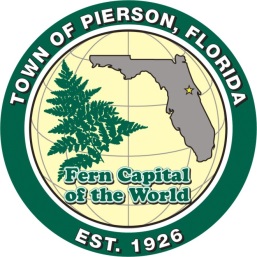 REGULAR COUNCIL MEETING AGENDAPIERSON TOWN HALL -106 N Center Street, Pierson, FL 32180TUESDAY, April 28, 201507:00 P.M. CALL MEETING – Chairman Samuel G.S. BennettROLL CALLINVOCATION AND PLEDGE OF ALLEGIENCEAPPROVAL OF MINUTES – Chairman Samuel G.S. BennettCouncil Meeting April 14, 2015NEW BUSINESS Review / set dates for interviews: RFQ for Legal Services advertised and received by closing date of Monday, April 27, 2015 – Chairman Samuel G.S. Bennett  Report regarding repair of Franklin and Cade – Public Works Director/ Councilmember Herbert BennettOLD BUSINESSUpdate on the Baseball Field Score Board – Water Committee Chairman / Councilman Robert F. GreenlundUpdate on Public Works Road Projects – Public Works Director/ Councilmember Herbert BennettOTHER  BUSINESS Council and staff  reports GOOD AND WELFARE (public participation)ADJOURNED Chairman –   Next Council Meeting: Tuesday, May12, 2015 at 7:00 p.m.www.townofpierson.org In accordance with the provisions of F.S. Section 286.0105, should any person seek to appeal any decision made by the Council with respect to any matter considered at this meeting, such person will need to ensure that a verbatim record of the proceedings is made; which record includes the testimony and evidence upon which the appeal is to be based. In accordance with the Americans with Disabilities Act of 1990, persons needing special accommodation to participate in the proceedings should call Town Hall at (386) 749-2661 no later than four (4) days prior to the proceeding for assistance. DECORUM - All comments must be addressed to the Council as a body and not to individuals. Any person making impertinent or slanderous remarks, or who becomes boisterous while addressing the Council, shall be barred from further audience before the Council by the presiding officer, unless permission to continue or again address the Council is granted by the majority vote of the Council members present. No clapping, applauding, heckling or verbal outbursts in support or in opposition to a speaker or his/her remarks shall be permitted. No signs or placards shall be allowed in the Town Hall Chambers. Please mute or turn off your cell phone or pager at the start of the meeting. Failure to do so may result in being barred from the meeting. Persons exiting the Town Hall Chamber shall do so quietly. 